Publicado en Barcelona el 12/04/2016 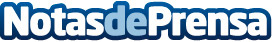 Alquiler de coches entre particulares, el futuro del transporte para el turista colaborativoLa feria de turismo internacional B-Travel subraya la importancia del turismo colaborativo al contar con 3 eventos centrados exclusivamente en esta innovadora modalidad de turismo. Las plataformas de alquiler de coches entre personas como RideLink destacan en este sector como opciones más locales y flexibles de transporte para el turista colaborativoDatos de contacto:Natalia SantolariaCommunity and Content Manager RideLink ES633 337 413Nota de prensa publicada en: https://www.notasdeprensa.es/alquiler-de-coches-entre-particulares-el Categorias: Telecomunicaciones Viaje Automovilismo Emprendedores Eventos Dispositivos móviles Movilidad y Transporte Industria Automotriz http://www.notasdeprensa.es